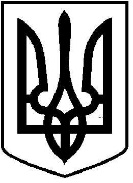 	ЧОРТКІВСЬКА  МІСЬКА  РАДАВИКОНАВЧИЙ КОМІТЕТР І Ш Е Н Н Я(проєкт)___грудня2022 року                                   		                      № ______ Про схвалення  Програми«Розвитку системи оповіщення та інформатизації цивільного захисту Чортківської міської територіальної громади на 2023 — 2025 роки»	З метою створення умов для підвищення безпеки жителів громади і територій, підвищення рівня їх захисту від впливу шкідливих техногенних, природних та екологічних факторів за рахунок підвищення та нарощування ефективності функціонування системи оповіщення та інформатизації, керуючись пунктом 1 частини 2 статті 52, частиною 6 статті 59  Закону України «Про місцеве самоврядування в Україні»,  виконавчий комітет міської ради,ВИРІШИВ:1.Схвалити та винести на розгляд міської ради проект рішення «Про затвердження  Програми «Розвитку системи оповіщення та інформатизації цивільного захисту Чортківської міської територіальної громади на 2023 — 2025 роки»  згідно з додатку.2.Копію рішення направити відділу з питань надзвичайних ситуацій, мобілізаційної та оборонної роботи міської ради.3.Контроль за виконанням цього рішення покласти на заступника міського голови з питань діяльності виконавчих органів міської ради Віктора Гурина.Міський голова 					                 Володимир ШМАТЬКОГурин В.М.Фик В.Р.Заяць Н.М.Фаріон М.С.ЧОРТКІВСЬКА    МІСЬКА    РАДА____________________________ СЕСІЯ  ВОСЬМОГО  СКЛИКАННЯР І Ш Е Н Н Я(проєкт)___грудня2022 року                         		                                № ______ Про затвердження  Програми«Розвитку системи оповіщення та інформатизації цивільного захисту Чортківської міської територіальної громади на 2023 — 2025 роки»	З метою створення умов для підвищення безпеки жителів громади і територій, підвищення рівня їх захисту від впливу шкідливих техногенних, природних та екологічних факторів за рахунок підвищення та нарощування ефективності функціонування системи оповіщення та інформатизації,  керуючись статтею 26 пунктом 22 частиною 1 Закону України «Про місцеве самоврядування в Україні»,  міська радаВИРІШИЛА:1.Затвердити Програму «Розвитку системи оповіщення та інформатизації цивільного захисту Чортківської міської територіальної громади на 2023 — 2025 роки»  згідно з додатком.2.Фінансовому управлінню забезпечити фінансування Програми в межах бюджетних призначень на 2023 - 2025 роки.3.Копію рішення направити фінансовому управлінню, відділу бухгалтерського обліку та звітності, відділу з питань надзвичайних ситуацій, мобілізаційної та оборонної роботи міської ради.4.Контроль за виконанням цього рішення покласти на заступника міського голови з питань діяльності виконавчих органів міської ради Віктора Гурина та постійну комісію міської ради з питань депутатської етики та законності.Міський голова 					                 Володимир ШМАТЬКОБезпалько О.Фик В.Гурин В.Фаріон М.Дзиндра Я.                  Додаток                                                      до проекту рішення                                                                                  від ___ ________2022 року № ____ПРОГРАМАрозвитку системи оповіщення та інформатизації цивільного захисту Чортківської міської територіальної громади на 2023 — 2025 роки Розробник програми	       Фик В.Р.		(П.І.Б)	підписГоловний розпорядник коштів	Чортківська міська рада,           ПОГОДЖЕНОВідділ економічного розвиткута комунального майна міської ради           Натуркач А.Б.		         (П.І.Б)	підписФінансове управлінняміської ради	         БойкоН.І.		           (П.І.Б)	підпис Юридичний відділ міської ради                   Фаріон М.С.                     __      ___                                                                            __(П.І.Б)                             підпис            ПРОГРАМАрозвитку системи оповіщення та інформатизації цивільного захисту Чортківської міської територіальної громади на 2023 — 2025 роки (далі -Програма)1. Паспорт програми2. Визначення проблеми, на розв’язання якої спрямована ПрограмаКодексом «Цивільного захисту України», Законом України від 7 червня 2012 року №4909-VI «Про загальнодержавну цільову програму захисту населення і територій від надзвичайних ситуацій техногенного та природного характеру на 2013 – 2017 роки» та Постановою Кабінету Міністрів України від 27 вересня 2017 № 733 «Про затвердження Положення про організацію оповіщення про загрозу виникнення або виникнення надзвичайних ситуації та зв'язку у сфері цивільного захисту»   передбачено виконання комплексу заходів щодо послідовного зниження ризику виникнення надзвичайних ситуацій техногенного та природного характеру, підвищення рівня безпеки населення і захищеності територій від наслідків таких ситуацій та поетапному комплексному вирішенні проблемних питань у сфері цивільного захисту, техногенної та пожежної безпеки. Розв'язання завдань щодо захисту населення і територій від надзвичайних ситуацій неможливе без сучасної системи оповіщення та інформатизації ДСНС України. На цей час основою системи зв'язку є комплекс взаємозв'язаних стаціонарних і рухомих вузлів зв'язку пунктів управління ДСНС України, розроблених і виготовлених для Збройних сил колишнього СРСР, які потребують заміни, і каналів (ліній) Єдиної національної системи зв'язку (далі - ЄНСЗ). Система зв'язку побудована за принципом використання каналів, що належать ДСНС України, та каналів (трактів, потоків) мережі загального користування ЄНСЗ як комутованих, так і некомутованих. Із запровадженням на деяких напрямах зв'язку ЄНСЗ сучасних цифрових телекомунікаційних систем використання застарілих зразків апаратури оповіщення за аналоговим принципом стало неможливим. Підрозділи зв'язку та підрозділи, які здійснюють заходи з технічного захисту інформації, не забезпечені спеціальною технікою для оперативного виявлення засобів технічної розвідки і контролю за рівнем захищеності, технічними засобами захисту інформації.Таким чином, функціонування системи оповіщення жителів громади таінформатизації малоефективне, а в деяких випадках і неможливе через:- відсутність 100 відсоткового покриття території громади оповіщенням жителів громади про загрозу або виникнення надзвичайних ситуацій;- недостатній рівень інформаційно-аналітичної підтримки заходів, пов'язаних іззапобіганням і ліквідацією надзвичайних ситуацій та пожеж;- недосконалість забезпечення захисту інформації з обмеженим доступом на об'єктах інформаційної діяльності, що створює загрозу її прострочення.3.Визначення мети Програми	Основною метою Програми є створення умов для підвищення безпеки жителів громади і територій, підвищення рівня їх захисту від впливу шкідливих техногенних, природних та екологічних факторів за рахунок підвищення та нарощування ефективності функціонування системи оповіщення та інформатизації.	Подальше вдосконалення міської системи оповіщення жителів громади про загрозу та виникнення надзвичайних ситуацій та забезпечення 100 відсоткового покриття території громади оповіщенням жителів про загрозу або виникнення надзвичайних ситуацій.4. Обґрунтування шляхів і засобів розв’язання проблем, обсягівта джерел фінансування Програми	Комплекс запланованих заходів забезпечить вирішення найгостріших проблемних питань у сфері цивільного захисту, техногенної та пожежної безпеки, що існують в місті на теперішній час:- відсутність гучномовців, сирен на території громади для оповіщення жителів на дахах житлових будинків з метою забезпечення 100 відсоткового покриття території громади оповіщенням жителів про загрозу або виникнення надзвичайних ситуацій;- необхідність прийняття на міському рівні нормативно-правових актів та іншихдокументів, які визначають порядок розвитку системи оповіщення та інформатизації;- потреба у розробленні комплексу математичних моделей, методик, алгоритмів і програмних засобів оцінки ризиків виникнення, прогнозування розвитку надзвичайних ситуацій, оптимізації розподілу матеріальних і фінансових ресурсів;- необхідність в забезпеченні об'єктів інформаційної діяльності ліцензованими операційними системами, програмами і антивірусним захистом;- забезпечення сталої роботи інформаційних та апаратно-програмних складовихкомп'ютерної мережі, їх обслуговування, модернізація та розвиток;- встановлення комп’ютерного програмного забезпечення в Чортківській міській раді системи SMS - повідомлень оператором мобільного зв’язку  для оповіщення членів комісії з питань техногенно-екологічної безпеки та надзвичайних ситуацій міста Чорткова та евакуаційної комісії міста.	Фінансування Програми здійснюється за рахунок коштів бюджету міської територіальної громади, не заборонених чинним законодавством. Орієнтовний обсяг місцевого призначення – 1500,0 тис. грн.	Обсяги фінансування Програми затверджуються рішеннями міської ради в межах наявного фінансового ресурсу.Термін реалізації Програми: 2023 — 2025роки.Прогнозований обсяг ресурсного забезпечення Програми5. Напрями діяльності та заходи Програми розвитку системи оповіщення та інформатизації цивільного захисту Чортківської міської територіальної громади на 2023 — 2025 роки 	Напрямами реалізації Програми є забезпечення системи мовного оповіщення жителів громади.	Основні заходи:- закупівля та встановлення системи мовного оповіщення жителів громади;- придбання та встановлення гучномовців, сирен на території громади для оповіщення жителів на дахах житлових будинків з метою забезпечення 100 відсоткового покриття території громади оповіщенням жителів про загрозу або виникнення надзвичайних ситуацій;- підготовка та прийняття на міському рівні нормативно-правових актів та інших документів, які визначають порядок розвитку системи оповіщення та інформатизації;- розроблення комплексу математичних моделей, методик, алгоритмів і програмних засобів оцінки ризиків виникнення, прогнозування розвитку надзвичайних ситуацій міського рівня, оптимізації розподілу матеріальних і фінансових ресурсів;- забезпечення об'єктів інформаційної діяльності ліцензованими операційними системами, програмами і антивірусним захистом;- забезпечення сталої роботи інформаційних та апаратно-програмних складовихкомп'ютерної мережі, їх обслуговування, модернізація та розвиток;- визначення можливості встановлення комп’ютерного програмного забезпечення в Чортківській міській раді системи SMS - повідомлень оператором мобільного зв’язку для оповіщення членів комісії з питань техногенно-екологічної безпеки та надзвичайних ситуацій, евакуаційної комісії  та керівного складу ЦО громади;- розвиток підсистеми оповіщення системи зв’язку, оповіщення та інформатизації.	Заходи Програми розвитку системи оповіщення та інформатизації цивільного захисту Чортківської міської територіальної громади на 2023 — 2025 роки (додаток 1).6. Очікувані результати та ефективність Програми	Завдяки виконанню Програми буде створена система оповіщення та інформатизації ЦЗ громади, яка забезпечить ефективне функціонування та виконання завдань відповідно до законодавства і дасть змогу:- оперативно залучати необхідні людські, фінансові, матеріальні та інші ресурси для виконання завдань із запобігання надзвичайним ситуаціям і ліквідації їх наслідків;- своєчасно інформувати відповідні органи міської влади і жителів громади про загрозу та виникнення надзвичайних ситуацій;- забезпечити надійне керівництво органами управління та силами Цивільного захисту громади під час загрози та виникнення надзвичайних ситуацій;- оповіщення SMS повідомленням оператором мобільного зв’язку  керівного складу цивільного захисту громади;	Реконструкція автоматизованої системи централізованого оповіщення дозволить значно скоротити загальні витрати на створення підсистеми оповіщення і забезпечити комплексне використання ресурсів системи зв’язку та оповіщення.	Результативні показники, що характеризують виконання Програми розвитку системи оповіщення та інформатизації цивільного захисту Чортківської міської територіальної громади на 2023 — 2025 роки 7. Координація та контроль за ходом виконання Програми	Безпосередній контроль за виконанням заходів і завдань Програми та координація діяльності між виконавцями Програми здійснюється відділ з питань надзвичайних ситуацій, мобілізаційної та оборонної роботи міської ради. Контроль за цільовим та ефективним використанням коштів, спрямованих на забезпечення виконання Програми, здійснюють головні розпорядники коштів. Інформація про хід виконання здійснюється відділом з питань надзвичайних ситуацій, мобілізаційної та оборонної роботи міської ради Програми подається до Чортківської міської ради. Головний розпорядник коштів подає до фінансового управління Чортківської міської ради бюджетний запит на фінансування Програми за рахунок коштів міського бюджету на бюджетний рік.	Після придбання та встановлення обладнання системи оповіщення та інформатизації Цивільного захисту в громаді Замовник, у разі необхідності, приймає рішення та передає на баланс підприємств, установ та організацій громади вищезазначене обладнання.Секретар міської ради                       	                              Ярослав ДЗИНДРАІніціатор розробки ПрограмиВідділ з питань надзвичайних ситуацій, мобілізаційної та оборонної роботи міської радиПідстава для розробленняпрограмиПостанови Кабінету Міністрів України від 27 вересня 2017 № 733 «Про затвердження Положення про організацію оповіщення про загрозу виникнення або виникнення надзвичайних ситуації та зв'язку у сфері цивільного захисту»  Розробник програмиВідділ з питань надзвичайних ситуацій, мобілізаційної та оборонної роботи міської радиВідповідальні виконавціпрограмиВідділ з питань надзвичайних ситуацій, мобілізаційної та оборонної роботи міської радиУчасники програмиВідділ з питань надзвичайних ситуацій, мобілізаційної та оборонної роботи міської радиМета програмиСтворення умов для підвищення безпеки жителів громади і територій, підвищення рівня їх захисту від впливу шкідливих техногенних, природних та екологічних факторів за рахунок підвищення та нарощування ефективності функціонування системи оповіщення та інформатизації.Термін реалізації програми2023 - 2025 рокиЗагальний обсягфінансових ресурсів,необхідних для реалізаціїпрограми, всього,1500,0 тис. грн.у т.ч., коштів бюджету міської територіальної громади1500,0 тис. грн..Очікувані результативиконання програмиОперативне залучення необхідних людських, фінансових, матеріальних та інших ресурсів для виконання завдань із запобігання надзвичайним ситуаціям і ліквідації їх наслідків.Своєчасне інформування відповідних органів міської влади і жителів громади про загрозу та виникнення надзвичайних ситуацій. Забезпечення надійного керівництва органами управління та силами Цивільного захисту громади під час загрози та виникнення надзвичайних ситуацій.Система контролю завиконанням програмиБезпосередній контроль за виконанням заходів і завдань Програми та координація діяльності між виконавцями Програми здійснюється відділ з питань надзвичайних ситуацій, мобілізаційної та оборонної роботи міської ради Чортківської міської ради. Контроль за цільовим та ефективним використанням коштів, спрямованих на забезпечення виконання Програми, здійснюють головні розпорядники коштів.Обсяг коштів, які пропонується залучити навиконання ПрограмиЗа роками виконання, тис.грн.За роками виконання, тис.грн.За роками виконання, тис.грн.Орієнтований обсяг фінансування витрат навиконанняПрограмиОбсяг коштів, які пропонується залучити навиконання Програми202320242025Орієнтований обсяг фінансування витрат навиконанняПрограмиОбсяг ресурсіввсього, у томучислі:5005005001500Бюджет міської територіальної громади5005005001500